Гостевой дом "Бухта радости"Расположен в 8 минутах ходьбы до центрального пляжа Анапы. На территории 2 бассейна, детская площадка, кухня для самостоятельного приготовления еды.  Большие номера со всеми удобствами.  «Бухта Радости» — это современный гостевой дом в самом сердце курорта. За 5 минут Вы с легкостью доберетесь до галечного пляжа, а за 3 – окажетесь на золотых песках побережья. Неподалеку от гостиничного комплекса регулярно проводятся тематические ярмарки и выставки.Вы не пропустите ни одно мероприятие города. Вблизи гостевого дома раскинулись парки с фонтанами, центральная площадь, набережная, аквапарк, концертный зал, парк аттракционов, цирк, археологический музеи и океанариум. Каждая из этих достопримечательностей сделает ваш отдых ярче. Также во время досуга

Вы сможете посетить близлежащие рестораны, кафе, столовые и бары на любой вкус. Именно здесь Вы окунетесь в местный колорит, попробуете традиционную кухню и знаменитые кубанские вина. Вся территория комплекса закрыта от посторонних и находится под видеонаблюдением, что делает Ваш отдых еще более безопасным. Если Вы путешествуете на автомобиле, для Вас всегда найдется парковочное место.Двухместный номер со всеми удобствами: туалет, умывальник, душ, телевизор, холодильник, кондиционер, фен. Основные места кровати. Возможно дополнительное место кресло-кровать. Площадь номера - 24 кв.м. Трехместный номер со всеми удобствами: туалет, умывальник, душ, телевизор, холодильник, кондиционер, фен. Основные места кровати. Возможно дополнительное место кресло-кровать. Площадь номера - 24 кв.м.Двухкомнатный четырехместный номер со всеми удобствами: туалет, умывальник, душ, телевизор, холодильник, кондиционер, фен. Две просторные отдельные комнаты. Основные места кровати. Возможно дополнительное место диван. Площадь номера - 48 кв.м. Возможно разместить до 7 человек.Есть лифт в здании. Ежедневная влажная уборка номеров.Смена постельного белья один раз в 5 дней и по требованию.На территории гостевого дома есть:2 бассейна (открытый и закрытый);детская площадка;зона барбекю.ПЛЯЖ 10 минут до моря/пляжа. 5 минут до набережной Анапы.ПИТАНИЕ На территории есть кухня для самостоятельного приготовления пищи. Можно заказывать питание в столовой рядом с пансионатом.РАСЧЕТНЫЙ ЧАС Регистрация заезда с 14:00, регистрация отъезда до 12:00.Цена за проживание 10/11 ночей указана ЗА НОМЕР в долларах 
Информация приведена справочно: курс доллара по отношению к российскому рублю (1 у.е. - 80 рос руб.).ДЕТИ ДО 4 ЛЕТ ВКЛЮЧИТЕЛЬНО - БЕСПЛАТНО (без места в номере).Оплата производится в кассу туристической компании в бел. руб. по курсу НБ РБ + 3% на день оплаты либо по предварительному согласованию в рос. руб. в кассу пансионата.В СТОИМОСТЬ ВХОДИТпроживание в отеле;групповой трансфер по маршруту ж/д вокзал Анапы – отель;сопровождение;услуги по организации тура.В СТОИМОСТЬ НЕ ВХОДИТпроезд поездом (вагон плацкарт, групповой билет) по маршруту Минск – Анапа – Минск;курортный сбор 30 рос. руб./сутки с 18 лет;медицинская страховка (обязательно, самостоятельно)/Гостевой дом «Светлана»«Светлана» — гостевой дом расположен в центре города-курорта Анапа на улице Гребенской, в тихом и спокойном районе, в нескольких минутах ходьбы до центрального пляжа. На территории имеется: летнее кафе с европейской и кавказской кухней, пивной бар.Озелененной ухоженный двор со скамейками, позволит Вам спокойно провести время и укрыться от палящего солнца.В центре города расположены общегородской питьевой бювет с минеральными водами, парк аттракционов, морской порт, городской театр, летняя эстрада и другие интереснейшие достопримечательности города-курорта.ПЛЯЖ 2-3 минуты до пляжа. Песчаный – «Центральный». РАЗМЕЩЕНИЕ Гостевой дом «Светлана» располагает следующими видами номеров:Делюкс 2-х местный (корпус2) все удобствами в номере (без балкона): двуспальная кровать, прикроватные тумбочки, шкаф для одежды, журнальный столик, туалетный столик с зеркалом, пуфик, вешалка, зеркало. Из удобств: большой ЖК-телевизор, холодильник, сплит-система, электрочайник, туалет, умывальник, душ.         Полулюкс 3-х местный (корпус1) все удобствами в номере (без балкона):
двуспальная кровать, прикроватные тумбочки, раскладное кресла, спальная мебель, шкаф для одежды с зеркалом, журнальный столик, туалетный столик с зеркалом, стул, зеркало, вешалка. Из удобств: телевизор, холодильник, сплит-система, электрочайник, туалет, умывальник, душ.ПИТАНИЕ В кафе гостевого дома (за доп.плату).ВОДОСНАБЖЕНИЕ Круглосуточное водоснобжение (горячая и холодная вода).ИНФРАСТРУКТУРАбассейн;утюг и гладильная доска на этаже;летнее кафе с европейской и кавказской кухней;доступ в интернет wi-fi на всей территории;пивной бар.РАСЧЕТНЫЙ ЧАС Расчетный час 14.00, выселение до 12.00.Цена за проживание 10/11 ночей указана ЗА НОМЕР в долларах. 
Информация приведена справочно: курс доллара по отношению к российскому рублю (1 у.е. - 80 рос руб.).ДЕТИ ДО 3 ЛЕТ – 3000 (без места в номере). Оплата за коммунальный сбор. Оплата производится в кассу туристической компании в бел. руб. по курсу НБ РБ + 3% на день оплаты либо по предварительному согласованию в рос. руб. в кассу пансионата.В СТОИМОСТЬ ВХОДИТпроживание в отеле;групповой трансфер по маршруту ж/д вокзал Анапы – отель;сопровождение;услуги по организации тура.В СТОИМОСТЬ НЕ ВХОДИТпроезд поездом (вагон плацкарт, групповой билет) по маршруту Минск – Анапа – Минск;курортный сбор 30 рос. руб./сутки с 18 лет;медицинская страховка (обязательно, самостоятельно)/Гостиница "Мирабель"«Мирабель» — современная гостиница расположена в 100 м от Черного моря в исторической части города Анапы с красивыми пейзажами, тихом и спокойном районе. До набережной всего 5 минут ходьбы, там туристы найдут кучу развлечений.
В шаговой доступности магазины, кафе, а также остановки общественного транспорта, что облегчит передвижение по городу.В центре города расположены общегородской питьевой бювет с минеральными водами города-курорта Анапа, парк аттракционов, центральный песчаный пляж, морской порт, городской театр, летняя эстрада и другие интереснейшие достопримечательности города-курорта.ПЛЯЖ 2-3 минуты до пляжа. Галечный – «Малая бухта». РАЗМЕЩЕНИЕ Гостиница «Мирабель» 5-ти этажное здание с лифтом располагает следующими видами номеров:1 комнатные номера Стандарт 2-х местные – 16-20 м;1 комнатные номера Полулюкс 3-х местные – 20-27 м;Все номера Стандарт и Полулюкс с удобствами в номере: балкон, две раздельные кровати, телевизор, холодильник, кондиционер, туалет, умывальник, душ, ванные принадлежности.2 комнатные номера Люкс 3-х местные – 40-60 м.Все номера с удобствами в номере: балкон, двухспальная кровать, диван, кресла, телевизор, холодильник, кондиционер, туалет, умывальник, душ, ванные принадлежности.
Есть возможность доставить дополнительное место во все категории номеров (еврораскладушка).
Каждый 5-ый день производиться уборка номера.ПИТАНИЕ За дополнительную плату в ресторане гостиницы: завтрак, полупансион, полный пансион.ВОДОСНАБЖЕНИЕ Круглосуточное водоснобжение (горячая и холодная вода).ИНФРАСТРУКТУРАбассейн для взрослых и детей;детская площадка;доступ в интернет wi-fi на всей территории;детская комната;бильярд;мангал;библиотека;экскурсионное бюро;беседки для отдыха;ресторан на 200 персон;бар «Морской бриз» - дискотека, караоке на 80 мест;бар «5 МИНУТ».РАСЧЕТНЫЙ ЧАС Расчетный час 14.00, выселение до 10.00.Цена за проживание 10/11 ночей указана ЗА НОМЕР в долларах США. 
Информация приведена справочно: курс доллара по отношению к российскому рублю (1 у.е. - 80 рос руб.).ДЕТИ ДО 7 ЛЕТ – 3000 рос.руб (без места в номере). Оплата за коммунальный сбор.Оплата производится в кассу туристической компании в бел. руб. по курсу НБ РБ + 3% на день оплаты либо по предварительному согласованию в рос. руб. в кассу пансионата.В СТОИМОСТЬ ВХОДИТпроживание в отеле;групповой трансфер по маршруту ж/д вокзал Анапы – отель;сопровождение;услуги по организации тура.В СТОИМОСТЬ НЕ ВХОДИТпроезд поездом (вагон плацкарт, групповой билет) по маршруту Минск – Анапа – Минск;курортный сбор 30 рос. руб./сутки с 18 лет;медицинская страховка (обязательно, самостоятельно)/Отель "Христина"Цена за проживание 10/11 ночей указана ЗА НОМЕР в долларах США. 
Информация приведена справочно: курс доллара по отношению к российскому рублю (1 у.е. - 80 рос руб.).ДЕТИ ДО 3 ЛЕТ ВКЛЮЧИТЕЛЬНО - БЕСПЛАТНО (без места в номере).Оплата производится в кассу туристической компании в бел. руб. по курсу НБ РБ + 3% на день оплаты либо по предварительному согласованию в рос. руб. в кассу пансионата.В СТОИМОСТЬ ВХОДИТпроживание в отеле;групповой трансфер по маршруту ж/д вокзал Анапы – отель;сопровождение;услуги по организации тура.В СТОИМОСТЬ НЕ ВХОДИТпроезд поездом (вагон плацкарт, групповой билет) по маршруту Минск – Анапа – Минск;курортный сбор 30 рос. руб./сутки с 18 лет;медицинская страховка (обязательно, самостоятельно)/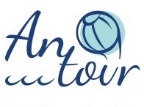 Tel.: +375 29 9125926 (Viber), +375 33 3466519+375 29 6601399 (Viber, WhatsApp),   +375 17 360 24 14,  +375 17 360 24 15 info@antour.by           www.antour.byг. Минск, ул. М. Богдановича, 155-313Выезд из МинскаОтдых на море
10/ 11
ночейПрибытие в Минск2-х местный номер3-х местный номер 
4-х местный номер
2-х комнат. 
Доп. место07.0609.06 – 19.0621.063504506007517.0619.06 - 29.0601.073504506007527.0629.06 – 09.0711.074383387197507.0709.07 – 19.0721.074385637507517.0719.07 – 29.0731.074385637507527.0729.07 – 09.08
11 ночей11.084826198257507.0809.08 – 19.0821.084385637507517.0819.08 – 29.0831.084385637507527.0829.08 – 09.09
11 ночей11.093884756757507.0909.09 -19.0921.0938043862575Выезд из МинскаОтдых на море
10/ 11
ночейПрибытие в Минск2-х местный номер  
(Без балкона)
2-х местный номер + доп место
(Без балкона)
4 -х местный номер
(Без балкона)07.0609.06 – 19.0621.0636343847517.0619.06 - 29.0601.0736343847527.0629.06 – 09.0711.0744455059407.0709.07 – 19.0721.0745056360017.0719.07 – 29.0731.0745056360027.0729.07 – 09.08
11 ночей11.0848260764407.0809.08 – 19.0821.0845056360017.0819.08 – 29.0831.0845056360027.0829.08 – 09.09
11 ночей11.0940048850707.0909.09 -19.0921.09363438450Выезд из МинскаОтдых на море
10/ 11
ночейПрибытие в Минск2-х местный номер 

Дополнительное место
07.0609.06 – 19.0621.0647016317.0619.06 - 29.0601.0758220027.0629.06 – 09.0711.0758220007.0709.07 – 19.0721.0758220017.0719.07 – 29.0731.0758220027.0729.07 – 09.08
11 ночей11.0862522507.0809.08 – 19.0821.0858220017.0819.08 – 29.0831.0858220027.0829.08 – 09.09
11 ночей11.0962522507.0909.09 -19.0921.09582200Инфраструктура«Христина» — это отель в греческом стиле, расположенный в центре Анапы. От других отелей города его отличают элементы античного декора. Буквально по соседству находятся автовокзал, два рынка, торговый центр, аквапарк, кинотеатр, парк развлечений, аттракционы и набережная. В 400-х метрах – прекрасный курортный парк, созданный для прогулок. В километре гостевого дома – бювет с целебной минеральной водой. До моря пешком 10 минут. Шестиэтажное здание гостевого дома без лифта располагает 30 номерами, оснащенными всем необходимым для отдыха.Пляж10 минут до пляжа. Пляжи песчаные.РазмещениеОтель «Христина» располагает 3 видами номеров:
1-2-3 х местные номера категории Стандарт (2,3,4 этаж) – 14-18 м;
1-2-3х местные номера категории Бюджет (5, 6 этаж) - 12-14 м;
3- х местный 2-х комнатный номер до 6 человек (6 этаж) – 35 м.
Все номера с удобствами в номере: вешалка, обувная полка, прикроватные тумбочки, стол, столик туалетный, шкаф, сплит-система (кондиционер), телевизор, холодильник, туалет, умывальник, душ.Основные места кровати, есть возможность доставить дополнительное место (кресло-кровать).Каждый 5-ый день производиться уборка со сменой полотенец и белья.ТерриторияГородской отель – подойдет как для молодежи так и для семейного отдыха.ПитаниеЗа дополнительную плату завтрак в отеле «Нева» - 300-400 м от отеля.Выезд из МинскаОтдых на море
10/ 11
ночейПрибытие в Минск2-х местный номер
Дополнительное  место07.0609.06 – 19.0621.062936317.0619.06 - 29.0601.073326327.0629.06 – 09.0711.074136307.0709.07 – 19.0721.074196317.0719.07 – 29.0731.074196327.0729.07 – 09.08
11 ночей11.084506307.0809.08 – 19.0821.084196317.0819.08 – 29.0831.083886327.0829.08 – 09.09
11 ночей11.093256307.0909.09 -19.0921.0926363